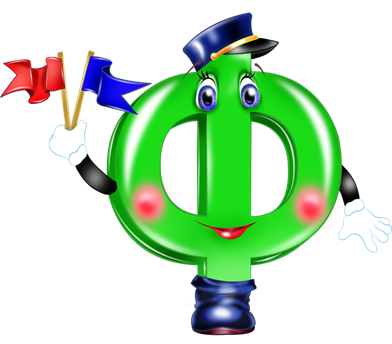 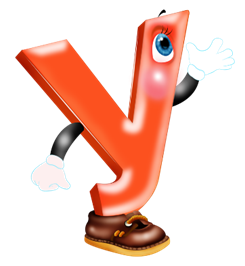 7 Конкурс «Транскрипция»(Сколько звуков [а] в данном предложении? Запиши предложение транскрипцией.)Звонят во все колокола.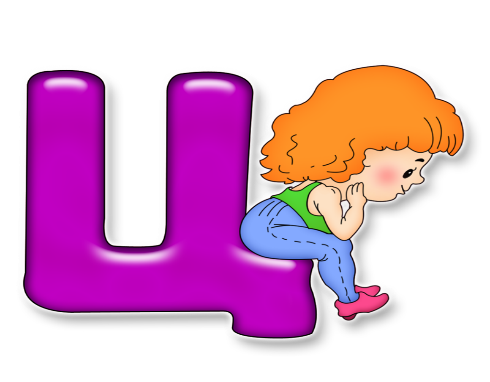 (_____звуков)7 Конкурс «Транскрипция»(Сколько звуков [а] в данном предложении? Запиши предложение транскрипцией.)Звонят во все колокола.[Зван′ат  ва фс′э калакала](__7__звуков)